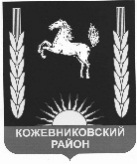 АДМИНИСТРАЦИЯ    кожевниковского   районаПОСТАНОВЛЕНИЕ04.04.2019 г.                                                                                                                         № 209с. Кожевниково   Кожевниковского района   Томской областиСоставантитеррористической комиссии в  муниципальном образовании «Кожевниковский район»О внесении изменения в постановление АдминистрацииКожевниковского района от 12.09.2017 № 629О внесении изменения в постановление АдминистрацииКожевниковского района от 12.09.2017 № 629В соответствии с методическими рекомендациями по организации деятельности Антитеррористических комиссий в муниципальных образованиях, разработанными антитеррористической комиссией Томской области, и в связи с кадровыми изменениями,ПОСТАНОВЛЯЮ:1.  Внести в постановление  Администрации Кожевниковского района от 12.09.2017  №629  «Об антитеррористической комиссии муниципального образования «Кожевниковский район» изменение, изложив приложение №3 в новой редакции согласно приложению к настоящему постановлению.  2. Признать утратившим силу постановление Администрации Кожевниковского района от 08.12.2017  №800 «О внесении изменений в постановление Администрации Кожевниковского района от 12.09.2017 №629».                 3. Разместить настоящее постановление на официальном сайте органов местного самоуправления Кожевниковского района.            4. Настоящее постановление вступает в силу с даты его подписания.Заместитель Главы района                                                                     Начальник отдела правовойпо жилищно коммунальному, хозяйству                                           и кадровой работыстроительству, общественной безопасности                                      ____________  В.И. Савельева                                                                                            В.И. Вакурин	          __.04.2019                                                                                    __.04.2019  В. Н. Цалко 838244 (21953)           3. Разместить настоящее постановление на официальном сайте органов местного самоуправления Кожевниковского района.            4. Настоящее постановление вступает в силу с даты его подписания.Заместитель Главы района                                                                     Начальник отдела правовойпо жилищно коммунальному, хозяйству                                           и кадровой работыстроительству, общественной безопасности                                      ____________  В.И. Савельева                                                                                            В.И. Вакурин	          __.04.2019                                                                                    __.04.2019  В. Н. Цалко 838244 (21953)           3. Разместить настоящее постановление на официальном сайте органов местного самоуправления Кожевниковского района.            4. Настоящее постановление вступает в силу с даты его подписания.Заместитель Главы района                                                                     Начальник отдела правовойпо жилищно коммунальному, хозяйству                                           и кадровой работыстроительству, общественной безопасности                                      ____________  В.И. Савельева                                                                                            В.И. Вакурин	          __.04.2019                                                                                    __.04.2019  В. Н. Цалко 838244 (21953)Приложение к постановлению АдминистрацииКожевниковского районаот  04.04.2019 г.  № 209Приложение к постановлению АдминистрацииКожевниковского районаот  04.04.2019 г.  № 209№п/пФ.И.О. телефонФ.И.О. телефонФ.И.О. телефонФ.И.О. телефонДолжность1Емельянов Александр Михайлович тел., 22-480Емельянов Александр Михайлович тел., 22-480Емельянов Александр Михайлович тел., 22-480Емельянов Александр Михайлович тел., 22-480    Глава Кожевниковского района, председатель           антитеррористической комиссии2Вакурин Владимир Ивановичтел., 22-266Вакурин Владимир Ивановичтел., 22-266Вакурин Владимир Ивановичтел., 22-266Вакурин Владимир Ивановичтел., 22-266Заместитель Главы Кожевниковского района по жилищно-коммунальному хозяйству, строительству и общественной безопасности заместитель председателя антитеррористической комиссии3Цалко Владимир Николаевичтел., 21-953Цалко Владимир Николаевичтел., 21-953Цалко Владимир Николаевичтел., 21-953Цалко Владимир Николаевичтел., 21-953Главный специалист по делам ГО и ЧС Администрации Кожевниковского района, секретарь антитеррористической комиссии4Селихов Владимир Николаевичтел., 22-268Селихов Владимир Николаевичтел., 22-268Селихов Владимир Николаевичтел., 22-268Селихов Владимир Николаевичтел., 22-268Председатель Думы Кожевниковского района (по согласованию)5Беляев Юрий Андреевичтел., 22-492Беляев Юрий Андреевичтел., 22-492Беляев Юрий Андреевичтел., 22-492Беляев Юрий Андреевичтел., 22-492ВрИО начальника ОМВД России по Кожевниковскому району, член антитеррористической  комиссии  (по согласованию)6Бабушкин Денис Викторович тел., 23-252Бабушкин Денис Викторович тел., 23-252Бабушкин Денис Викторович тел., 23-252Бабушкин Денис Викторович тел., 23-252Начальник ПСЧ 6 «ФГКУ 3 отряд ФПС по Томской области» член антитеррористической  комиссии (по согласованию)7Венгуро Федор Анатольевичтел.,22-584Венгуро Федор Анатольевичтел.,22-584Венгуро Федор Анатольевичтел.,22-584Венгуро Федор Анатольевичтел.,22-584Инженер (дислокации с. Кожевниково) Шегарского ОВО филиала ФГКУ «ВНГ России по Томской области» (по согласованию)8Елегечев Виктор Николаевич тел., 22-577Елегечев Виктор Николаевич тел., 22-577Елегечев Виктор Николаевич тел., 22-577Елегечев Виктор Николаевич тел., 22-577Начальник отдела муниципального хозяйства, член антитеррористической комиссии 